桃園市政府海岸管理工程處里海學堂海岸通識教育研習班學員報名及課程須知課程資訊研習地點桃園市觀音區中興路469號。報名方式請學員至里海學堂網站(https://satoumicollege.myronyu.com/)註冊帳號，並於課程開始10日前完成報名手續，報名流程詳如附件。※為利於課程開始前加保旅遊平安險，請學員報名時填寫真實姓名、身分證字號及出生日期。差勤規則完成本課程之學員每人予以核發6小時環境教育學習時數。請落實簽到退：時數認證以簽到(退)表為準，僅簽到或簽退不予核發認證時數。缺課時數達1小時以上者，不予核發認證時數。環境教育學習時數於課後由本處上傳至環境教育終身學習網，併同未到訓紀錄副知本府教育局。注意事項請自備筆記工具：為落實環保，各課程教材電子檔已上傳至里海學堂官網，登入後即可於選單【教材專區】下載，可於授課前先行印出或以平板電腦等設備閱讀。課堂上提供之教科書紙本僅供課程當日使用，課程結束後不得帶離里海學堂，也請勿在上面做任何劃記。中午提供免費膳食，學員可自備環保餐具。因有戶外課程，請穿著輕便及攜帶水壺（學堂備有飲水機），並做好防曬措施。藻礁、濕地及石滬等課程可能會於潮間帶進行授課，請穿著防水鞋。為落實防疫工作，請學員配合於課程期間全程配戴口罩。若有發燒症狀，請配戴口罩儘速就醫，勿進入課室。聯絡方式聯絡人：桃園市政府海岸管理工程處工程管理科　吳欣蓓電話：03-3865711 分機114電子信箱：tyoca900048@tydep.gov.tw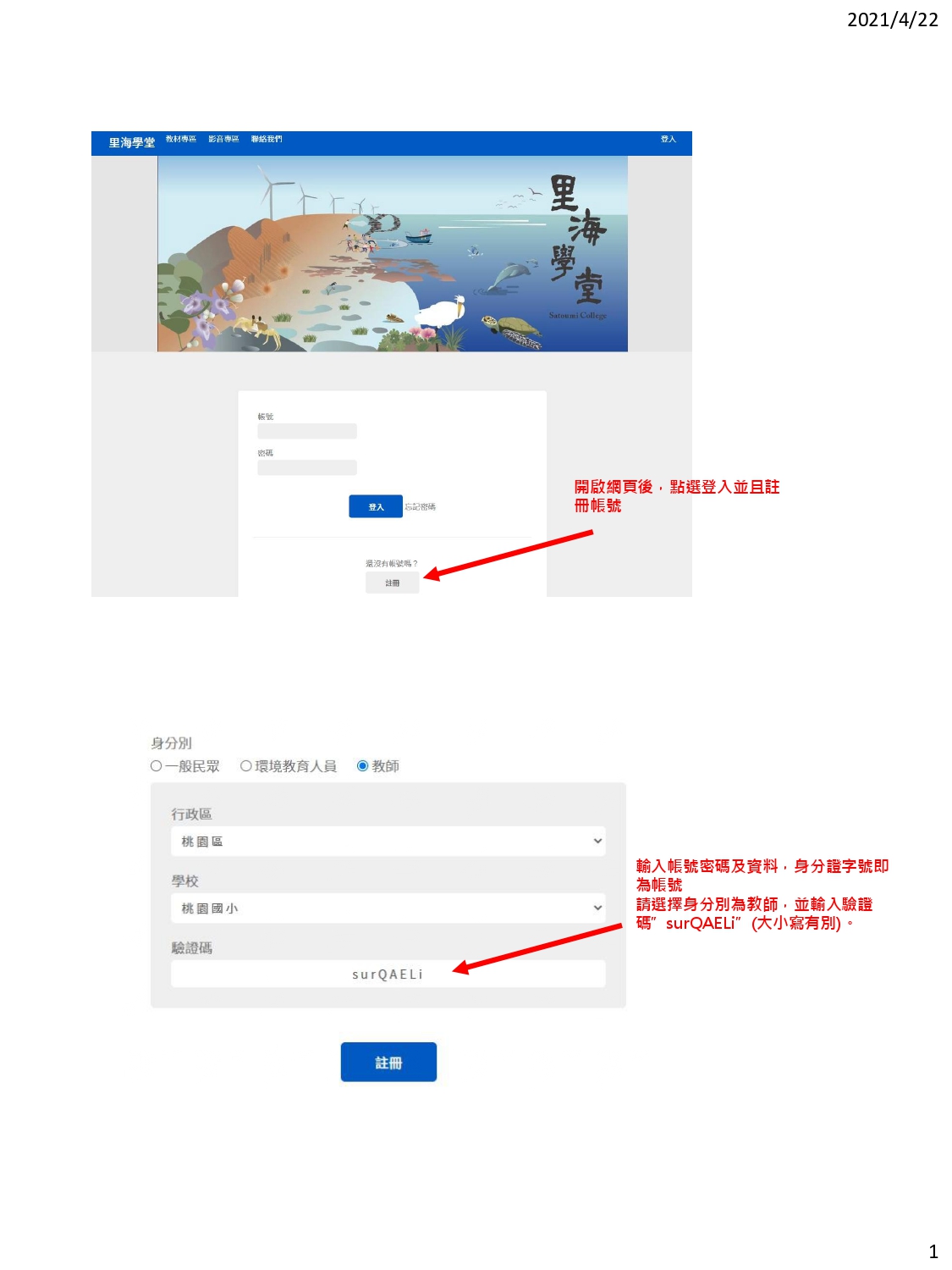 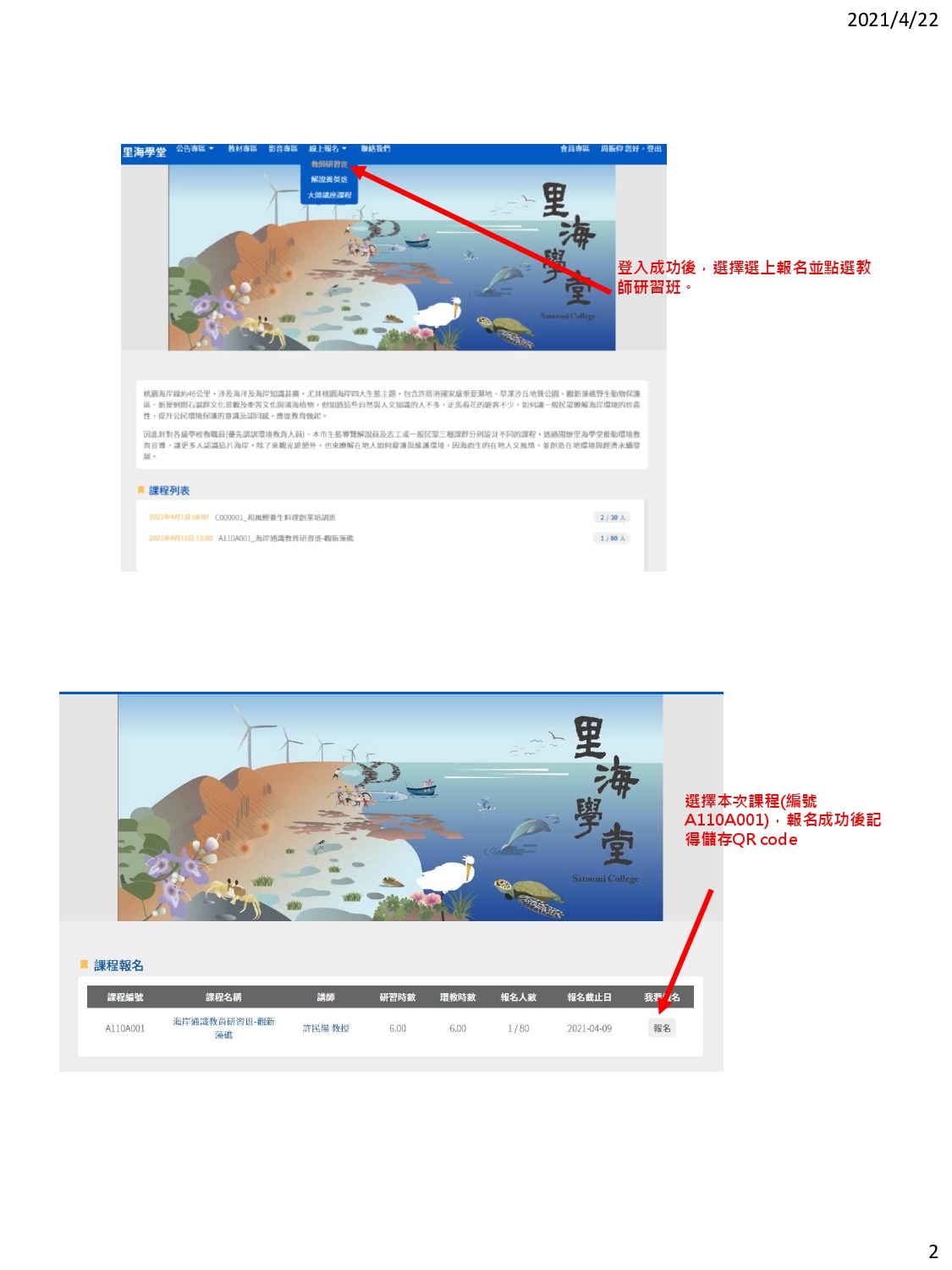 上課日期課程主題課程大綱6月9日(週三)新屋石滬及牽罟1.石滬群文化及牽罟文化的地理環境2.石滬的構築與限制3.石滬與牽罟的工具及相關設施4.石滬與牽罟漁獲種類與銷售方式6月16日(週三)許厝港濕地1.濕地的重要性2.許厝港濕地的地理環境3.許厝港濕地的生態資源4.許厝港濕地的鳥類辨識5.許厝港濕地的重要性及永續性6月18日(週五)觀新藻礁1.生物礁的形成與地質環境2.觀新藻礁的地質與地形3.觀新藻礁的生態價值4.觀新藻礁的定年與環境變遷5.觀新藻礁的環境問題與轉機6月23日(週三)海濱植物1.海濱植物概述2.海濱植物生存妙招3.海濱植物種子的傳播4.海客海濱民俗植物6月30日(週三)草漯沙丘1.草漯沙丘的形成2.草漯沙丘的地質及地形特色3.草漯沙丘的環境變遷4.草漯沙丘的動植物生態5.草漯沙丘的地景價值與保育